 Geometry 	7.3  Proving Triangles Similar	(day 1)	Name ______________________per____Objective:  The students will be able to use the AA, SAS, and SSS Similarity Postulate/ Theorems.  Remember…Therefore, for the similar triangles below,  complete the statements about the angles and sides;								Angles:			Sides: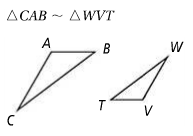 								A ___ 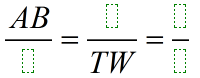 								    _________										    _________What information do we need to tell if 2 triangles are similar?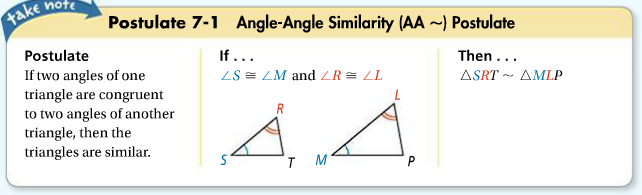 …so we only need to know 2 pairs of angles are congruent to know the 2 triangles are similar. (AA~)Are the 2 triangles similar?  Explain how you know.  List any theorems that help you find necessary information.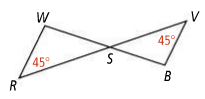    				       2)     					3)   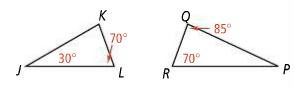 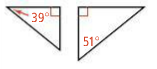 __________________________		_________________________________	_______________________________________________		_________________________________	_____________________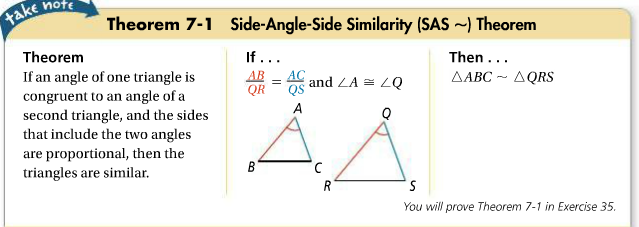 …so we only need to know 2 pairs of sides are proportional, and their included angles are congruent to know the 2 triangles are similar.    (SAS~)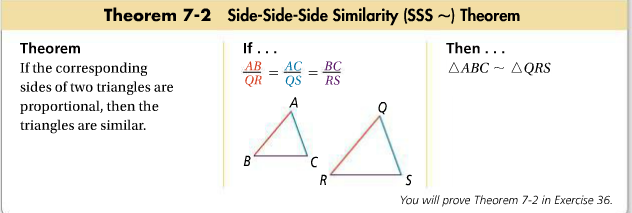 …so we only need to know that all the sides are proportional to know the 2 triangles are similar.    (SSS~)4)  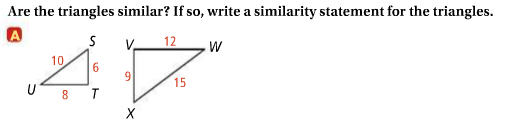 						****You must check that ALL 3 pairs of sides are proportional!!								Similarity statement _____________________There are 3 ways of proving 2 triangles similar…AA~, SAS~, or SSS~5)  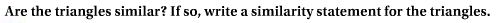 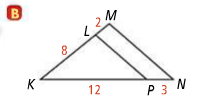 								Similarity statement _____________________6) 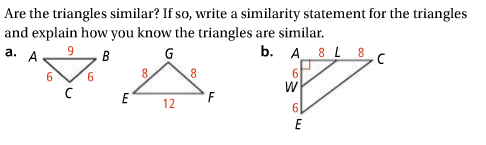 PROOFS:  (yay!  )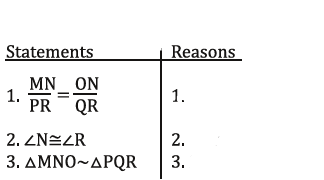 7) 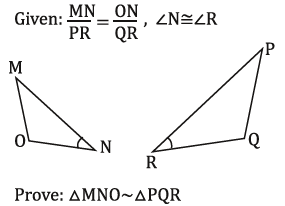 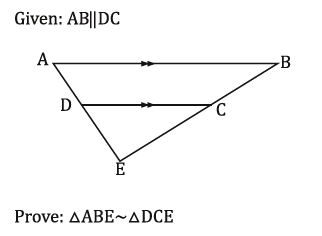 8) 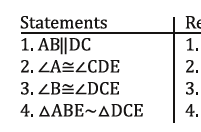 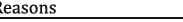 HW:  pg.  455-456   #1-12 all, #18-21PRACTICE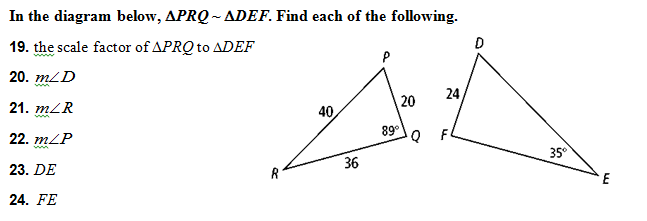 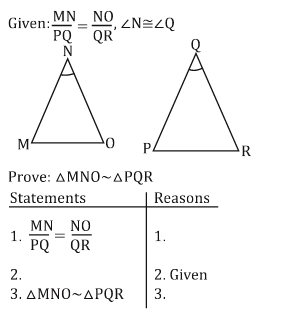 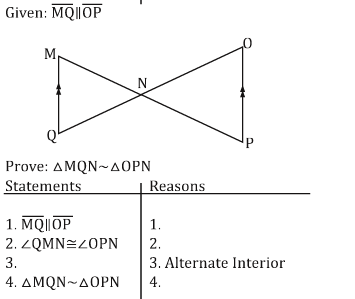 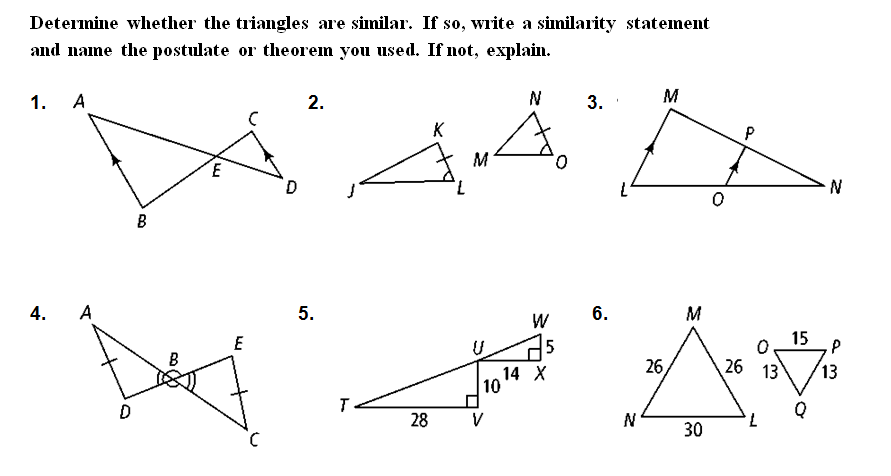 7.  								8.Geometry 	7.3  Proving Triangles Similar	(day 2)	Name ______________________per____Objective:  The students will be able to use the AA, SAS, and SSS Similarity Postulate/ Theorems and indirect measurement to find missing side lengths.  If we know 2 triangles are similar, we can use proportions to find the lengths of unknown sides.  Sometimes we need to use ‘indirect measurement’ to do this when lengths are hard to measure.Shadow Method—  Case 1  --  Find the height of the tree using proportions.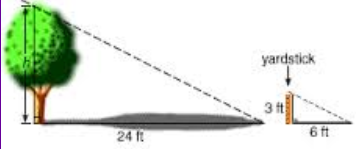 Which postulate allows this to work? _____Case 2  --  Find the height of the flagpole using proportions.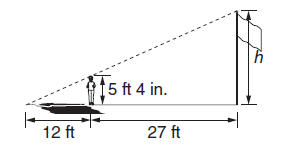 								Which postulate allows this to work? _____You Try;Your sister is 4 feet 6 inches tall and her shadow at a certain time of day is 6 feet long.  The telephone pole that she is standing next to is casting a shadow that is 32 feet long at the same time of day.  How tall is the telephone pole?  (draw and label a diagram to help you)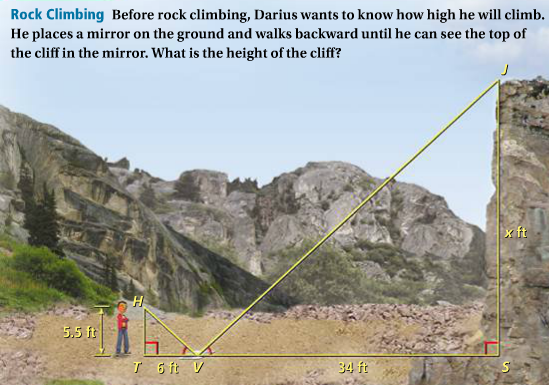 Mirror Method--You try…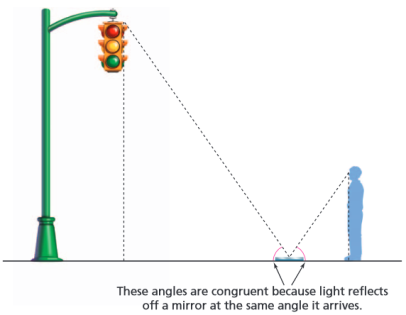 Use the given information below to label the diagram And find the height of the traffic light.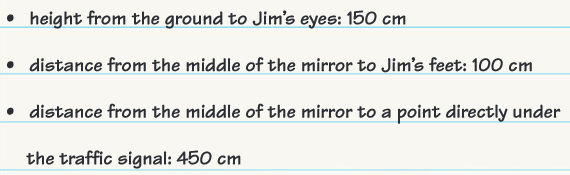 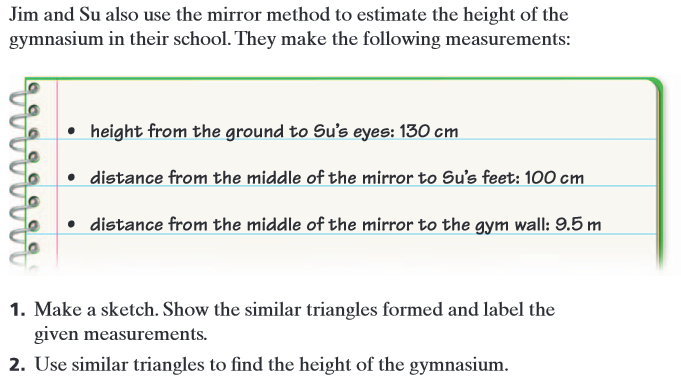 HW   Pg. 455- 456     # 7- 23 odd